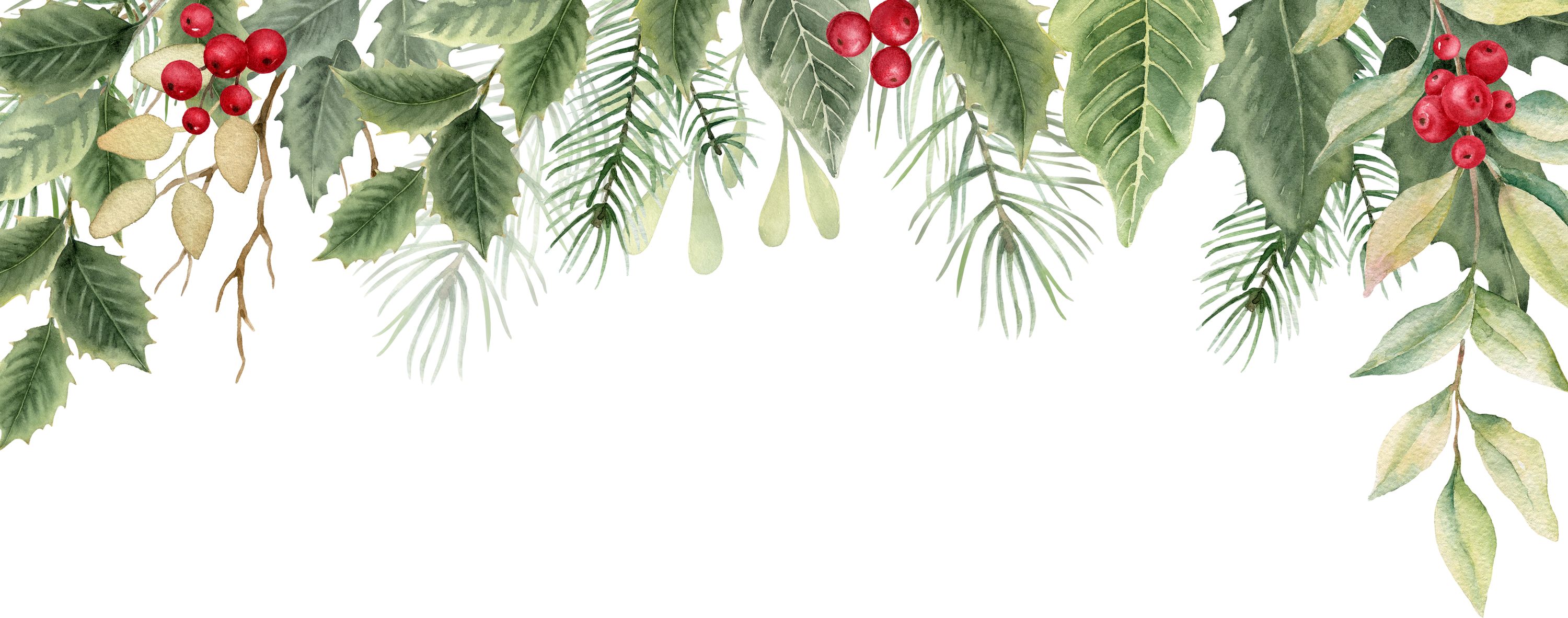 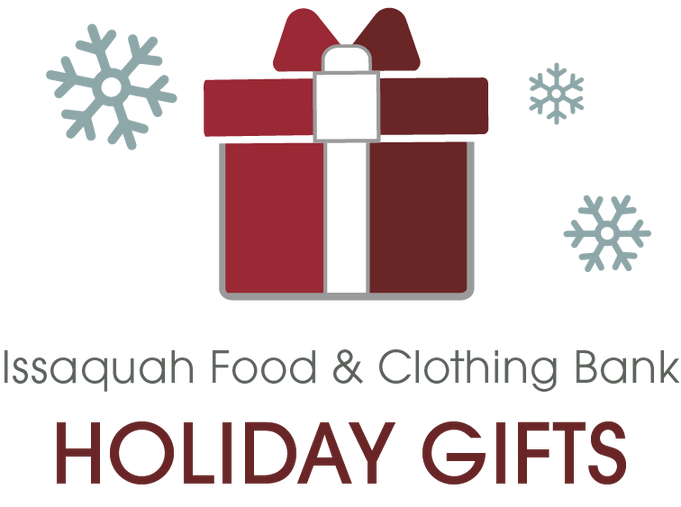 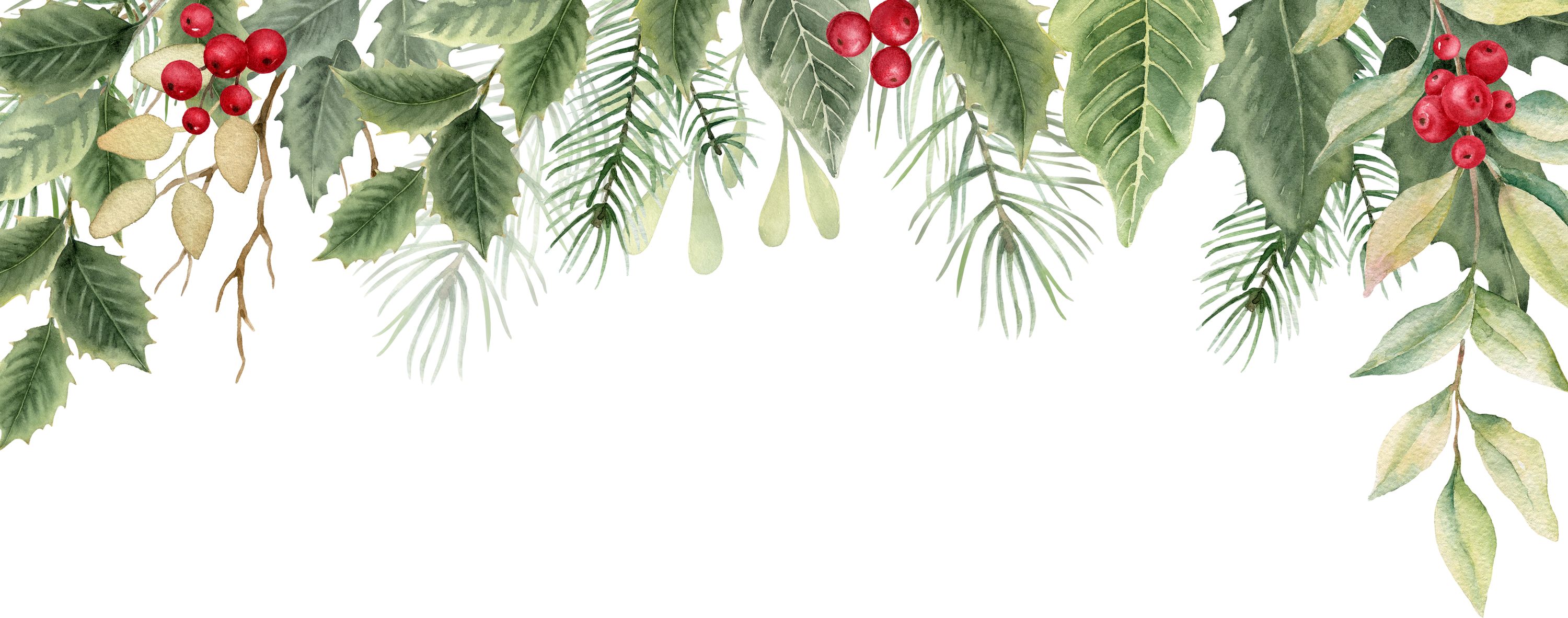 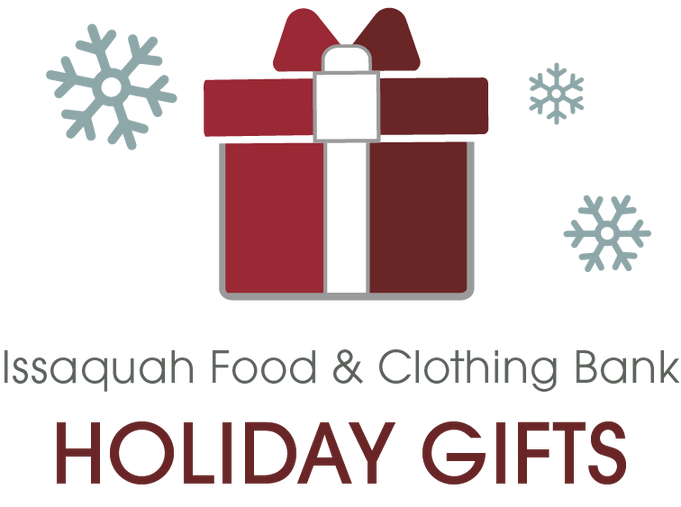 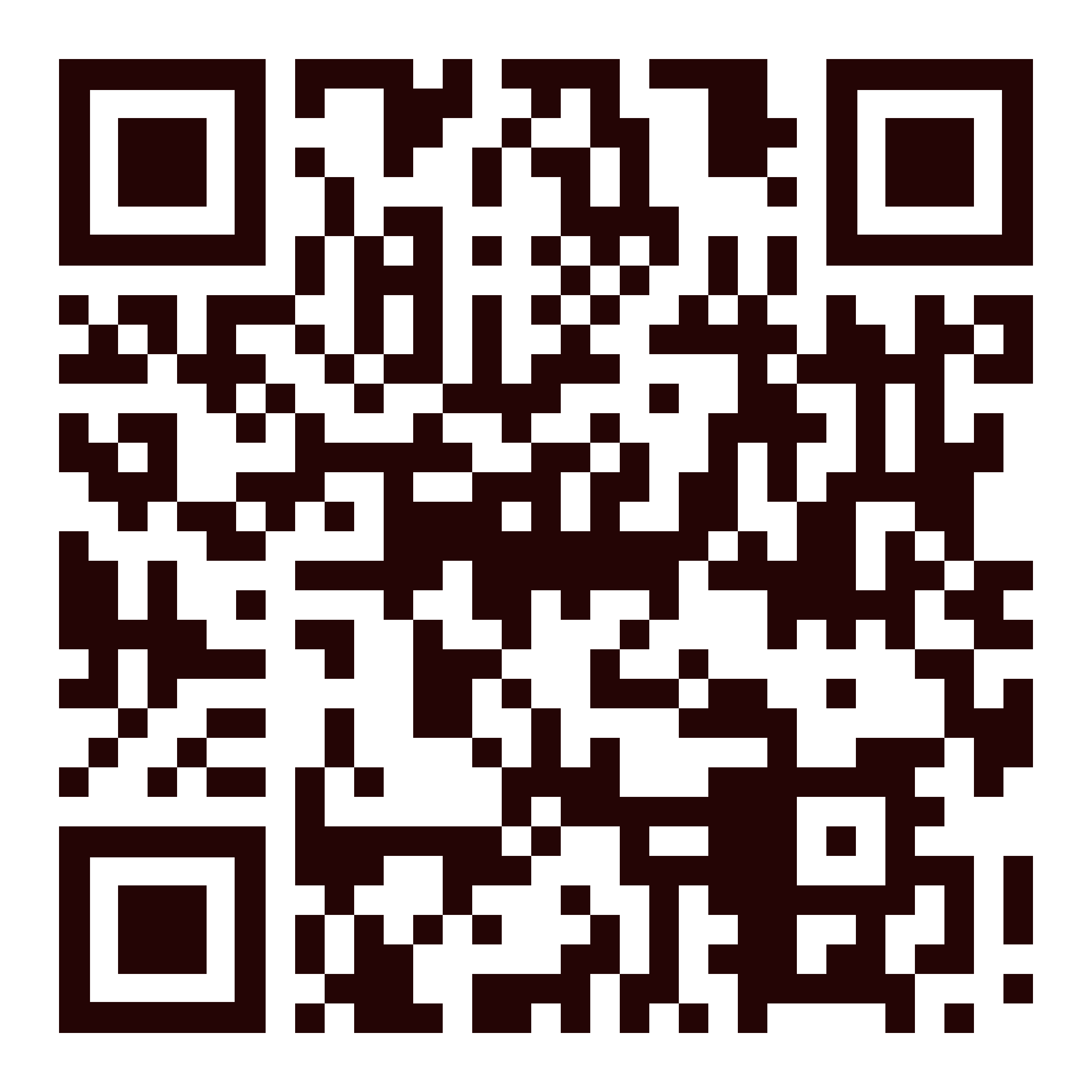 Please support the Issaquah Food Bank’s Holiday Gift ProgramThe Issaquah Food Bank is very much in need of our help this holiday season. Please join the Creekside PTSA in support of their Holiday Gift Program by donating cash or a $25 gift card from Amazon, Fred Meyer, and/or Target.To donate cash, please go to https://igfn.us/vf/GIFTS2023/CreeksideElementarySchool or use the QR Code below. To donate $25 gift cards to Amazon, Fred Meyer, and/or Target, you may drop them off at the Creekside in the holiday box or the Issaquah Food Bank Drop-off (Monday-Thursday 9am-4pm). You can also mail gift cards to:Issaquah Food & Clothing Bank179 First Ave SEIssaquah, WA 98027Why collect cash or gift cards? Why not food or toys? In response to the Food Bank’s client survey sent earlier this year, 85% said they prefer getting gift cards to assist with holiday needs for their families instead of physical gifts. This allows families to purchase the perfect gift for their children.How many $25 gift cards are needed? This program is critical for an estimated 600 families in our community who are unable to offer their children a single present for the holidays. The Holiday Gift Program will benefit approximately 1600 kids this season.How may I register to receive gift cards for my family?  You may register online or in person at the Food Bank. https://issaquahfoodbank.org/holiday-gift-program/  Scroll down and registration information is on the right hand side of the page under “For Families.”Thank you!